ГДЕ ПОЛУЧИТЬ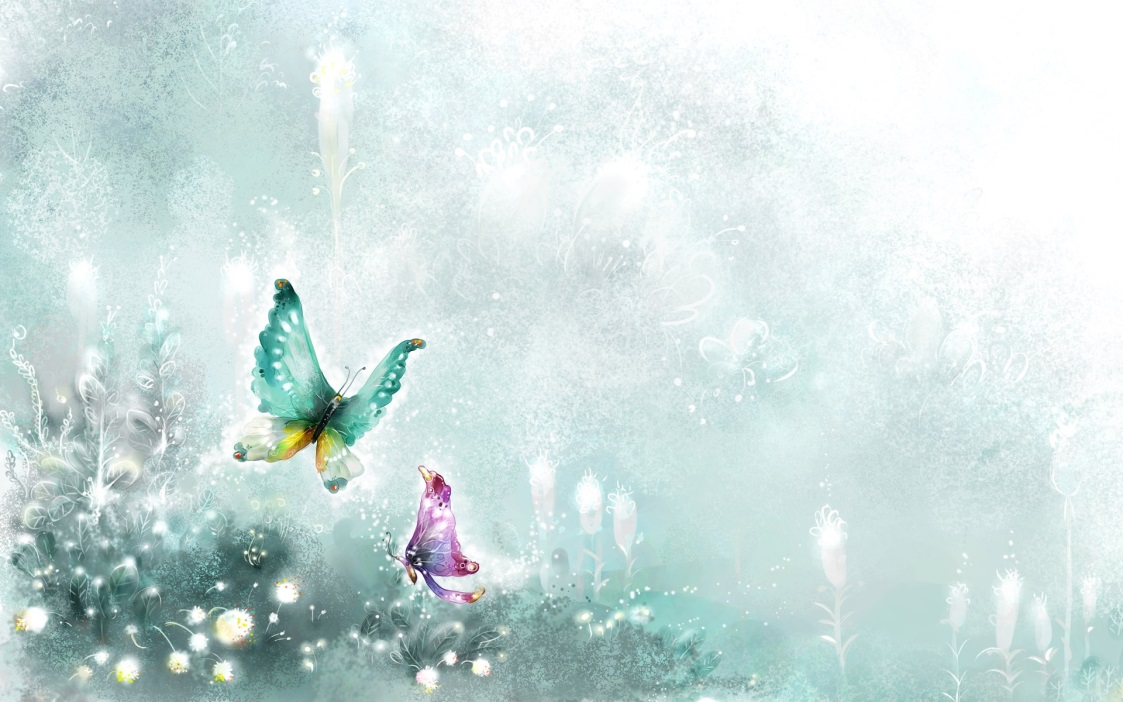 ДОПОЛНИТЕЛЬНУЮ ИНФОРМАЦИЮИнформацию об адресах, телефонах территориальных органов социальной защиты населения – филиалов Центра социальной поддержки населения можно  получить по телефонам:8 (3532) 77-03-03 «Единый социальный телефон»8 (3532) 77-32-54,8 (3532) 34-18-79,на сайте http://msr.orb.ru/ в разделе «Министерство /Подведомственные организации/ Контакты ГКУ Оренбургской области «Центр социальной поддержки населения» и его филиалов.Памяткадля получения ежемесячной выплаты  на детей в возрасте от 3 до 7 лет (включительно)на территории Оренбургской области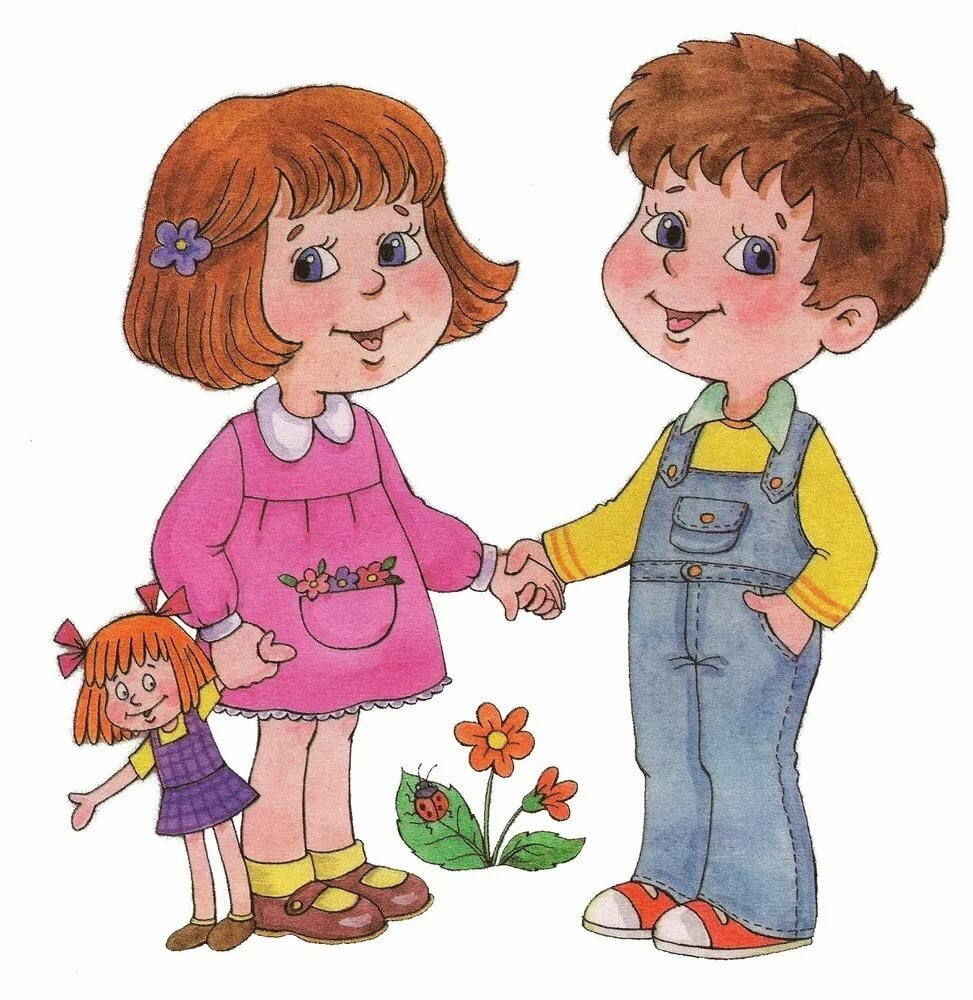 КТО ИМЕЕТ ПРАВОГраждане Российской Федерации, постоянно проживающие на территории Российской Федерации:один из родителей ребенкаопекун ребенкаГраждане Российской Федерации, постоянно проживающие на территории Российской Федерации:один из родителей ребенкаопекун ребенкаГраждане Российской Федерации, постоянно проживающие на территории Российской Федерации:один из родителей ребенкаопекун ребенкаУСЛОВИЯ ПРЕДОСТАВЛЕНИЯ ВЫПЛАТЫналичие у ребенка гражданства РФ;среднедушевой доход семьи не более 11 009 рублей в месяц на каждого члена семьиналичие у ребенка гражданства РФ;среднедушевой доход семьи не более 11 009 рублей в месяц на каждого члена семьиналичие у ребенка гражданства РФ;среднедушевой доход семьи не более 11 009 рублей в месяц на каждого члена семьиРАЗМЕР ВЫПЛАТЫ• 50% величины прожиточного минимума для детей (5417 руб.) - базовый размер;• 75 % величины прожиточного минимума для детей (8124,50 руб.), в случае, если СДД семьи с учетом ежемесячной денежной выплаты в базовом размере не достиг ПМ на душу населения; • 100 % величины прожиточного минимума для детей (10834 руб.), в случае, если СДД семьи с учетом 75%-ной ежемесячной денежной выплаты не достиг ПМ на душу населения.в случае наличия в семье нескольких детей в возрасте, от трех до семи лет включительно, ежемесячная выплата на каждого ребенка• 50% величины прожиточного минимума для детей (5417 руб.) - базовый размер;• 75 % величины прожиточного минимума для детей (8124,50 руб.), в случае, если СДД семьи с учетом ежемесячной денежной выплаты в базовом размере не достиг ПМ на душу населения; • 100 % величины прожиточного минимума для детей (10834 руб.), в случае, если СДД семьи с учетом 75%-ной ежемесячной денежной выплаты не достиг ПМ на душу населения.в случае наличия в семье нескольких детей в возрасте, от трех до семи лет включительно, ежемесячная выплата на каждого ребенка• 50% величины прожиточного минимума для детей (5417 руб.) - базовый размер;• 75 % величины прожиточного минимума для детей (8124,50 руб.), в случае, если СДД семьи с учетом ежемесячной денежной выплаты в базовом размере не достиг ПМ на душу населения; • 100 % величины прожиточного минимума для детей (10834 руб.), в случае, если СДД семьи с учетом 75%-ной ежемесячной денежной выплаты не достиг ПМ на душу населения.в случае наличия в семье нескольких детей в возрасте, от трех до семи лет включительно, ежемесячная выплата на каждого ребенкаКУДА ОБРАЩАТЬСЯЗА ВЫПЛАТОЙКУДА ОБРАЩАТЬСЯЗА ВЫПЛАТОЙ1.	Портал Государственных услуг (https://www.gosuslugi.ru)2.	Многофункциональный центр (МФЦ)3.	Филиалы Центра социальной поддержки населения.4.	С помощью почтовой связи.СРОКИ НАЗНАЧЕНИЯ ВЫПЛАТЫ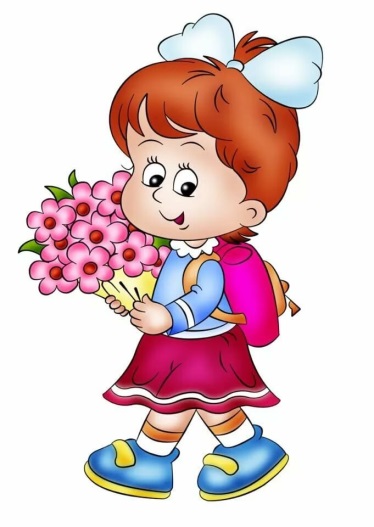 СРОКИ НАЗНАЧЕНИЯ ВЫПЛАТЫЕжемесячная выплата осуществляется со дня достижения ребенком возраста трёх лет и не более чем до дня достижения ребенком возраста 8 лет.Ежемесячная выплата устанавливается на 12 месяцев. Назначение ежемесячной выплаты в очередном году осуществляется не ранее 12 месяцев со дня предыдущего обращения.Ежемесячная выплата назначается со дня достижения ребенком возраста трех лет, если обращение за ее назначением последовало не позднее шести месяцев с этого дня. В остальных случаях ежемесячная денежная выплата назначается со дня обращения за ее назначением.ОСУЩЕСТВЛЕНИЕ ВЫПЛАТЫОСУЩЕСТВЛЕНИЕ ВЫПЛАТЫВыплата осуществляется государственным казённым учреждением Оренбургской области «Центр социальной поддержки населения» путём зачисления на счёт получателя, открытый в кредитной организации.